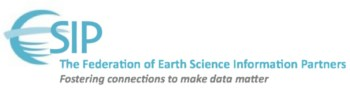 Dynamic Decision Tools Catalogue and Community of Practice: Renewable Energy Installations and Environmental Impacts(ESIP Energy and Climate Cluster White Paper)Coordinators:	Shailendra Kumar, Northrop Grumman Corporation
Richard S. Eckman, NASAContributors:	Laurie Allen, USGS
Taber D. Allison, AWWI 
Robert Bectel, DOE
Karl Benedict, University of New Mexico
Sky Bristol, USGS
Stefan Falke, Northrop Grumman Corporation 
Peter Fox, Rensselaer Polytechnic Institute
Alison LaBonte, DOE
Rahul Ramachandran, University of Alabama, Huntsville
Madeleine West, Western Governors Association
Christine White, ESRIDraft - , 2012______________________________________________________________________________Disclaimer: This white paper presents individual ESIP member opinions and results of discussions held at the ESIP meetings and do not constitute direct endorsements by the government agencies and member institutions. AcknowledgementsThe ESIP Energy and Climate Cluster working team would like to thank Yasmin Zaerpoor, a student intern at ESIP from  for recording and publishing workshop proceedings and meeting notes, and Erin Robinson, ESIP Information and Virtual Community Director for providing the organizational and logistics support. Executive SummaryOne of the challenges Federal agencies face when reviewing renewable energy related projects (e.g. wind and solar power site selection) is a method to assess risks associated with those projects. Project proponents and NGOs evaluating environmental impacts have similar concerns. A number of decision support tools exist today for stakeholder use, but they  transparency in terms of the models used, and the data  the tools. Many software/tools developed within the government arent actually open source which could otherwise facilitate wider usage. As mobile platforms proliferate for business applications, many decision makerswould like to have access to decision support tools via mobile devices. One of the biggest challenges is access to relevant data. And in some cases, when the tools do provide apps that offer data, they do allow users to  the data. establish comprehensive and sustainable frameworks and methods for access to actionable information reater institutional commitment is needed from data owners to keep data platforms and services as close to state of the art and open as possible.a dynamic decision tools catalog and community of practice  build transparency the decision tool architecture, data, and functionality. This would aid the decision maker in tool selection and use appropriate to their planning goals and help identify gaps and improvements needed to the kit of decision tools. ESIP can play a coordinating role by engaging universities and industry along with the Federal agencies and NGOs in a cross-sector understanding of the needs, maintaining such a catalog of decision tools, engaging the community in a dialog and discussion, and facilitating partnerships in further tool development and application.   other projects dealing with semantic web, open information architecture, and Drupal based implementation, considerable experience and expertise that can be applied to this project.Federal agencies that could have interest in this project and have related initiatives  DoE, USGS, Fish and Wildlife Service, and Bureau of Land Management. Introduction

Wind energy and solar energy installations impact ecosystems in many different ways. The idea of a decision tools catalogue and community of practice to support stakeholders was initially brought up and discussed at the ESIP Summer meeting in July 2011 in the context of wind power installations and impact on wildlife. Following the recommendations based on the consensus of the participants at that meeting, a workshop was held on January 4-5, 2012 at the ESIP 2012 winter meeting that brought government agencies, researchers, and developers together to survey tools currently being used in a broader context of renewable energy and environmental impacts, identify what stakeholder needs are being met and what remain unmet, and discuss an approach that could be taken to catalog available information, tools, and an ongoing gap analysis. This white paper summarizes the results from these two ESIP meetings and provides an assessment of current tools, a statement of needs and a framework for ESIP to undertakethis project.Current AssessmentUSGS PerspectiveThe topic of decision tools for siting renewable energy projects has been discussed from local settings to the national level, from nongovernment organizations to federal and state agencies. USGS, along with many others, has been working on developing tools to assist federal agencies in making permit and other siting decisions while minimizing the impacts to wildlife and other natural resources. This research and development runs the gamut from GIS based tools models, structured decision frameworks, wildlife and ecosystem assessment, to data management and availability. A few USGS examples include a rapid assessment methodology (RAM) and mortality estimation tools for bats and eagles, but also includes research essential to provide ecological information to support those tools like technology development (e.g. infrared video, thermal imaging, radar) rapid eco-regional assessments, Wyoming landscape , and -scale population and habitat assessment. tools  renewable and environment in use today or under development i:American Wind and Wildlife Institute’s (AWWI) Landscape Assessment Tool (LAT) - gives information about species of concern. USGS Rapid Assessment Methodology (RAM): method for assessing site suitability for wind energy development (BCR 11 pilot). The objective is to develop a quick assessment method and identify the most important natural resource.USGS Integrated Assessment Tool kit: Not yet released publicly. Creating an integrated ecological and resource assessment framework.  an index that will help decision makers distinguish areas that are underdeveloped in terms of energy and would have very low impact on wildlife from areas that have high wildlife concentrations with low energy production potentials. Wyoming Landscape Conservation Initiative (WLCI): arge area of world class resources (natural gas, wind turbines, wildlife). Role for USGS Science is especially important in the creation of maps. importance of having people on the ground. Western Governors Association PerspectiveWildlife and their habitat have always been essential to the Western way of life in many different ways. Hunters, fishermen, backpackers, birders and other enthusiasts spend their leisure time and resources viewing and engaging wildlife. Rural communities often rely on such activities to support their local economies, and they view abundant, diverse fish and wildlife as part of their Western heritage. At the same time, economic progress across the West also depends on the successful completion of energy, transportation, land use and other large-scale development projects that must incorporate potential wildlife impacts into their planning. The Western Governors’ Wildlife Council was established in 2008 and wildlife mapping started in 2010. As a collaborative effort among 17 states, the Western Wildlife Crucial Habitat Assessment Tool (CHAT) aims to bring greater certainty and predictability to planning efforts by establishing a common starting point for discussing the intersection of development and wildlife. This entails a three step process of data development, prioritization of crucial habitats, and development of a Public Planning Tool. In its simplest form, CHAT will be an easily accessible online system of maps displaying crucial wildlife habitat and corridors across the West. While not intended for project-level approval, CHAT is designed to reduce conflicts and surprises while ensuring wildlife values are better incorporated into land use decision-making, as well as large-scale conservation projects. CHAT is under development with target completion in 2013. CHAT will have integrated and enhanced capabilities going beyond what is available today from multiple systems:’s Crucial Areas Planning System (CAPS) ’s Priority Habitat Species (PHS On Line) ’s HabiMap Southern Great Plains CHAT is used by utility companies and wind developers in  and ; it is also used by the Natural Resource Conservation Service to give compensation to areas to deter development that would have a profound impact on wildlife.  Wyoming Interagency Spatial Database and Online Management System (WISDOM) .  Technical work includes collecting and compiling west-wide data, accommodating state specific needs, and putting together different options for developing west-wide application Since a lot of effort and resources go into building the geospatial tools, the biggest challenge in this initiative has been to make the western states build something that’s a benefit in the long term and will be frequently used. States need to understand the needs of the renewables industry as well as those of the conservation planners so it will better equip them to review energy projects they are considering themselves. Support from industry GIS experts would be helpful in developing all the key data layers for each state. Outreach to learn how the public might use this tool is critical and is a current challenge. DOE Perspectiveanoply of data, models, visualizations, analyses, software and decision tools exist today. The problem is that many of these are not accessible, transparent, “open”, distributable, mobile, location aware, up-to-date, or even licensed for use outside of their single use development environment. Developers of these solutions, whether they are a Government Agency, NGO, or other interested group build their solution within their zone of control with visibility and access available only through their single destination site. OpenEI.org is an open source wiki media platform that leverages crowd sourcing to build an ecosystem for the transmission, storage, analysis and distribution of energy data and information. The system provides mapping and other visualization tools to transform that raw data into understanding. By building an open, crowd sourced catalog of highly interactive resources and an engaged community of solution providers, OpenEI and Data.gov bring powerful distribution engines for use by anyone. Capable of connecting to virtually any data or ontent source and conveying that access to other destinations, they transform understanding and access to knowledge and resources which otherwise would be inaccessible or at best diffused across the community in such a way as to be nearly impossible to find. There is a need to build open source, transparent and highly distributable solution sets that can derive value from the use of distribution accelerators like OpenEI and Data.Gov, and to move away from the continued development of single destination sites based on the outdated theory of “If I build it they will come” to provide decision support for those individuals, groups or Agencies attempting to assess the risks associated with energy related projects. Key Stakeholder Needs

Through discussion of current and planned tools at the ESIP workshop, some common themes emerged that could make not only the existing tools more powerful but also facilitate development of new tools that could enhance access to information, and enable decision making.Integration of StovepipesEach of the currently available tools serves a purpose and a catalogue of such tools would be beneficial. The approach thus far is  agenc/organization managing tools from their own perspective. Cross-referencing and interoperability are major issues.Open SourceMany software/tools developed within the government arent actually open source. Open source,  has big advantage free distribution and wider usage. It may be worth taking a look at moving some of the software engineering development out of government and into the global open source software marketplacet may be beneficial to publish the application development work so that it can be carried forward by the community at large and is not lost when one group loses interest or drops out.  and Social Networking PlatformsAs mobile platforms proliferate for business applications, many decision makers would like access to decision support tools via mobile devices; this is surfacing identify develop applications on smart phones Facebook could be beneficial when community involvement is at stake. Data Access and ExploitationOne of the biggest challenges is access to relevant data from disparate data sources. Some tools such as OpenEI provide applications that offer data, but they don’t allow users to play with the data. DoE is sponsoring development of apps for solar siting, geothermal, and considering an app for wind power siting. pp for solar, for example, will give information on how much energy solar panels would generate and what sort of federal/state rebates and incentives are available for installing panels (a beta solar app is expected by March 2012). What is needed is a consistent framework for data access and . Greater institutional commitment is needed from data owners to keep data platforms and services as close to state of the art and open as possible. Scientist and Stakeholder EngagementEnd users include scientists engaged in research as well as stakeholders planning and deploying renewable energy infrastructure, and authorities concerned with the environmental and ecological impacts. Working with management agencies early on in the collaboration would be beneficial in developing long-term strategies that include an adaptive management process. Stakeholder’s workshops with decision makers (e.g., Western Governors Association, other groups) and funding agencies could provide appropriate forums.ESIP’s RoleESIP can help by providing channels to data that can then be used to make apps. This will require leadership and direction from ESIP members and data owners in pointing to where the data are and how to get it flowing.For example, CHAT, currently being developed by Western Governors Association, can benefit from support in developing the key data layers for each state, and in developing a geospatial tool that will do everything desired by the stakeholders – that will involve a lot of learning about the technology and its applications for public usage. WGA is also struggling to develop proper outreach strategy to the public (i.e., when/how to do the outreach to design the GIS systems to be used the right way). Support from GIS experts and insights from ESIP community  how the public might use this tool could help significantly in this process.Semantic WebMuch of the existing web is based on XML infrastructure. Semantic web provides layering capabilities on the XML infrastructure. There’s no  set of standards for semantic web. OWL (ontology web language) can capture classes, properties, data types, various associative properties, etc. The query language SPARQL is much like SEQL. Rule Interchange Format (RIF) has been standardized, tools are just now starting to emerge but there are a large number of ways to encode tools.  Semantics web development requires domain expertise, use cases, and a methodology to proceed with knowledge extraction. The Semantics Cluster within ESIP works with ESIP as a whole (ESIP network, FUNding Friday project, IT&I committee), as well as with Information Quality cluster, Preservation Stewardship Cluster and the Discovery Cluster. It has produced tutorials, ontologies, technical infrastructure, applications and demonstrations. Examples include Semantic Web for Earth and Environment Technology suite, and Drivers Pressure State Impact Response (DPSIR) decisions making framework which has semantics coding for energy management in . Esri ToolsMany organizations have used Esri tools for sharing data and making decisions pertaining to land use, water resources, environmental impacts, agriculture, wind power, wildlife impacts, and global energy impacts.  ArcGIS is online and downloadable to a desktop. Description and instructions for the model are provided; a spatial analyst can be used in the model. GeoPortal server is open-source product that supports formal metadata, includes live map services, and is strongly suited for federating searches to other catalogues. OGC and Open Information ArchitectureThe challenge of providing access to diverse models, analytic tools, source data and products to a wide variety of end-users necessitates a flexible information architecture that can accommodate multiple access and delivery methods. Key standards from the Open Geospatial Consortium (OGC) include map visualization (WMS), representation (KML), data access (WFS & WCS), and processing services (WPS) can play an important role in such architecture. Other OGC Services of potential applicability are Sensor Web Enablement, Catalogue Service, Geography Markup Language (GML) and Network Common Data Form (NetCDF). In particular, what is needed is an architecture that can integrate OGC services into a broader system for discovery, access, and curation by users that range from the general public to users with specialized analytic skills and tools, geospatial and otherwise. ESIP members have substantial experience in implementing OGC services. An open information architecture model (which includes OGC services) exists that can be leveraged and tailored within which a growing renewable energy and environmental evaluation community of practice can participate. If we can, as a community, move towards interoperability standards, we will be in a better position in leveraging the investments by other communities. We will need to think about what specific capabilities we need to develop to make use of community developed resources to produce end-user applications.Systems Approach and Community of PracticeThe design and development of an architecture and infrastructure to support the exchange of energy related information and analysis tools benefits from examples and lessons learned in adjacent disciplines. Experiences from ESIP members in information system interoperability activities, such as the Air Quality Workgroup and Global Earth Observation System of Systems Architecture Implementation Pilot, provide reusable elements and lessons learned for the energy community. This includes a foundational architectural perspective based on general information flow principles. For example, observations and models generate the data, which are analyzed and fed through the GEO information systems, and then disseminated to inform decision making. ESIP can identify and work with different groups involved (e.g., one that has data and another that has use application) and figure out what is needed to attain interoperability between them. Another value ESIP brings is providing expertise on how to implement the standards as interoperability cannot be achieved otherwise (e.g., netCDF has many implementations). Furthermore, Community Collaboration Portals (i.e., wikis) that ESIP has substantial experience with can help with that coordination. ESIP membership includes many end users and stakeholders; hence ESIP can play a significant role in  public feedback on the viability of tools and learn about changing requirements on an ongoing basis.Drupal-based Implementation Drupal is a popular open source Web Content Management Framework used to create a wide range of websites. It can be used to create basic websites to a full feature portal to support an online community. Drupal is widely utilized to create ortals within the cien community to catalog and share science artifacts. Key features and functionality include an extensive administration and user interface, custom content types, versioning, taxonomy support, search support, a template and theme system which allows one to change the look/feel without having to change the html, and a very nice user management system that allows one to make very fine grain changes. Drupal has a very minimal software stack, yet provides capabilities of PHP, MySQL and Apache. Drupal has been used for document/data/metadata management, and is  for community based frameworks. Examples of Drupal implementation are NASA JPL DAAC, and DOE Bioenergy KDF (has a tools & apps catalog). ESIP has considerable experience in implementing Drupal; an ESIP product and ervices testbed can be leveraged to host a Drupal based catalog. ConclusionA number of decision support tools exist and are in use today, some quite powerful Government agencies and institutions in private sector are upgrading them incrementally and on as needed basis. Much of the work is happening in, however, and is driven by each agency/organization’s key requirements. ultitude data, access to that data, and lack of interoperability among tools are some of the major issues. ESIP, with its active membership from government, academia and private sector, is well positioned to support cross-agency cross-sector effort for coordinating a decision support tools catalog and community of practice to facilitate data access and dissemination for renewable energy installation and environmental impacts. other projects dealing with semantic web, open information architecture, and Drupal based implementation, ESIP members  considerable experience and expertise that can be applied to this project. By implementing such a crosswalk for renewable assessment, ESIP can create a standard or a ‘Rosetta stone’ for similar assessment activities that can be applied in other Earth Science disciplines.